学校目標「心豊かで　自他ともに大切にし　共に学び合う　たくましい子どもの育成」～　ただしく　かしこく　たくましく　～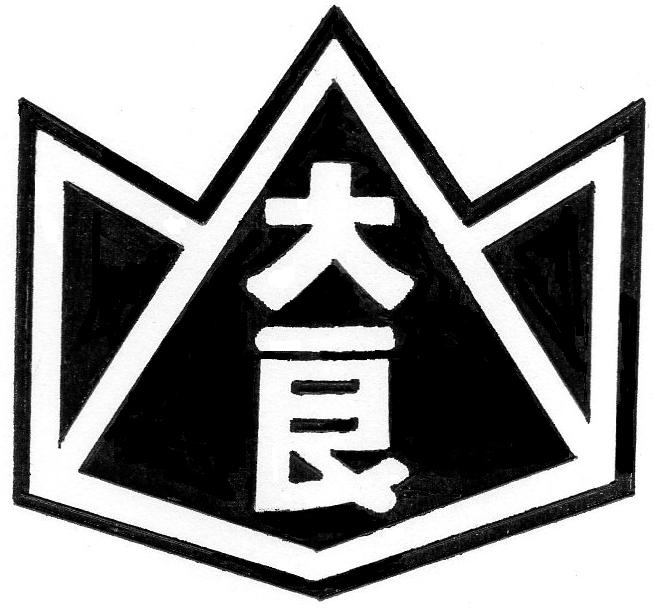 　　　　　　　　　　　　　　　　　　　　　　　　　　　　　 令和元年　１２月　３日　 第９号	大良小学校だより　文責　藤原寿朗心ひとつに秋の一日、　やまとみ文化祭！　校門前のイチョウの木もすっかり葉を落とし、山都美の里にも冬がやってきました。「今日の気温は何度でしょう？」毎朝、子どもたちに問いかけ、玄関の温度計を一緒に見るのが日課のこの頃です。　「大良は、運動会と文化祭が地区の２大行事なんですよ。」そう地域の方々から聞いていた、「やまとみ文化祭」が１１月１７日（日）、盛大に開催されました。教えていただいていた通り、小さい子から年配の方まで一緒に楽しめるすばらしい文化祭で、そのレベルの高さにも驚かされました。保育園や学校、サークルの楽しい発表はもちろんのこと、しの笛や詩吟、民舞にバンド演奏といった本格的な技の披露に、私自身、進行を進めながら深く感動したところです。また、出店やバザーも賑わい、中でも育友会の皆さんの「わたがし販売」は、大盛況でした。公民館を中心に何度も話し合いを重ね、準備から発表、片付けまで多くの方々の力を集めた「やまとみ文化祭」は、まさに大良の宝物、２大行事のひとつですね。末永く続いてほしいと願います。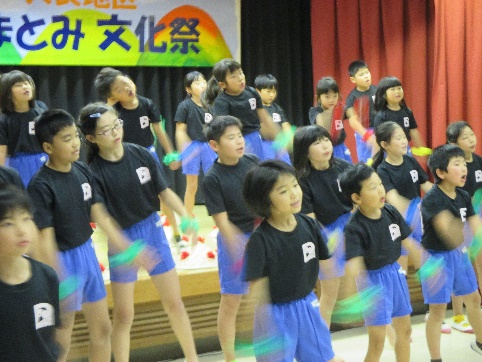 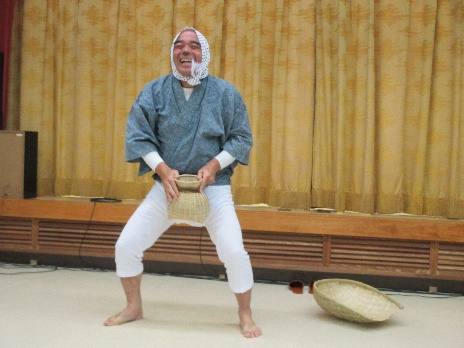 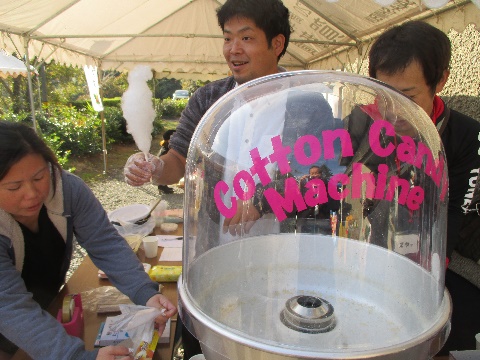 大ヒット、「パプリカ」♬　　　　　笑顔最高！館長さんのどじょうすくい　　　　　　「わたがし　いかがですか～」　　◆来年春から導入されるプログラミング学習　　　　　◆日が短くなりました。子どもたちの安全な　を、５，６年生が体験しました。NTTの協力　　　　　登下校をサポートするために、ランドセルに　を得て、竹木場小学校の田平教頭先生に教わ　　　　　 反射シールを付けました。「スマイルシール」は、　りました。ロボットを自分の狙い通りに動か　　　　　 子どもたちにも人気です。？　す方法をプログラミングして、その思考過程　　　 　　前の肩かけの下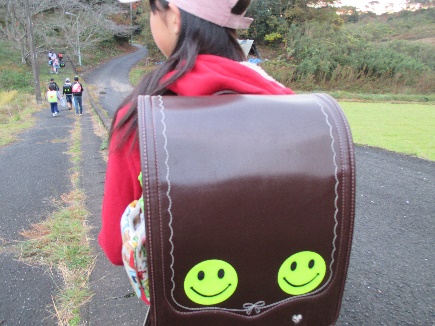 　　　　　　　　　　　　　を大切にするのが　　　 　　辺りにも２本の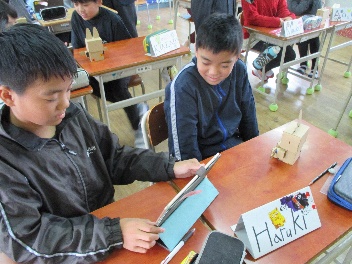 　　　　　　　　　　　　　狙いですが、終始　　　 　　シールを貼りま　　　　　　　　　　　　　子どもたちは楽し　　　 　　した。どうぞ、　　　　　　　　　　　　　そうに取り組んで　　　 　　交通事故が起き　　　　　　　　　　　　　いました。　　　　　　 　　ませんように。５，６年生の子どもたちは、これまで松本順次さん（大良）のご厚意とご指導で米作りをがんばってきましたが、おかげさまで、立派に収穫ができ、やまとみ文化祭で販売することができました。５㎏の１９袋が完売！必要経費を引いた後の残金は、これからの子どもたちの活動に遣わせていただきます。　本当にありがとうございました。